Приложение № 3 к Извещению об осуществлении закупки при проведении электронного аукциона на выполнение работ по текущему ремонту кровли строения 4 ИПУ РАНОписание объекта закупки(Техническое задание)на выполнение работ по текущему ремонту кровли строения 4 ИПУ РАН1. Объект закупки: выполнение работ по текущему ремонту кровли строения 
4 ИПУ РАН.2. Краткие характеристики выполняемых работ, оказываемых услуг 
и поставляемых товаров: текущий ремонт выполняется с целью восстановления кровельного покрытия, исправности (работоспособности) его конструкций, а также поддержания эксплуатационных показателей.ОКПД 2: 43.91.19.190 - Работы кровельные прочие, не включенные в другие группировки. (КТРУ 43.9110.000-00000004 не применяется. Обязательное применение с 01.01.2024).3. Количество поставляемого товара, выполняемых работ и услуг для каждой позиции, и вида, номенклатуры или ассортимента: в соответствии с Техническим заданием, Локальным сметным расчётом (Приложение № 1 к Техническому заданию).4. Место выполнения работ: г. Москва, ул. Профсоюзная, д. 65, строение 4 ИПУ РАН (далее – Объект). 5. Общие требования к работам, услугам, товарам, требования по объему гарантий качества, требования по сроку гарантий качества на результаты осуществления закупок:Выполнение работ по текущему ремонту кровли строения 4 осуществляется 
в условиях действующего Объекта Заказчика.  	Подрядчик должен принять от Заказчика Объект по Акту открытия Объекта в течение 
3 (трех) рабочих дней с даты заключения Контракта. Работы планируется производить 
по захватке в соответствии со схемой (Приложение № 2 к Техническому заданию).          Выполнение работ должно проводиться в соответствии с Проектом производства работ (далее – ППР), являющимся организационно-техническим документом производственного назначения, который регламентирует правила проведения строительных работ, срок их исполнения, порядок обустройства строительной площадки, мероприятий по охране труда. ППР определяет технологическую дисциплину на объекте, качество и безопасность проведения работ. ППР разрабатывается Подрядчиком и представляется на утверждение Заказчику в течение 
5 (пяти) рабочих дней после заключения Контракта. Подрядчик обязан соблюдать правила внутреннего распорядка и контрольно-пропускного режима, действующие на Объекте, регламент привлечения и использования иностранной 
и иногородней рабочей силы, установленные законодательством Российской Федерации 
и нормативными правовыми актами города Москвы.Подрядчик приступает к проведению демонтажных работ на участке работ только при условии доставки на Объект материалов, предусмотренных Локальным сметным расчетом (Приложение № 1 к Техническому заданию), в объеме, необходимом для ремонтных работ 
на необходимом участке работ. Заказчик не допускает проведение демонтажных работ на участке работ до момента исполнения Подрядчиком требований настоящего пункта Технического задания.Организация и выполнение работ Подрядчиком осуществляются с соблюдением законодательства Российской Федерации об охране труда, а так же иных нормативных правовых актов.Перед началом выполнения работ Подрядчик проводит инструктаж со своими работниками об охране труда и противопожарной безопасности в условиях действующего предприятия, необходимых средствах индивидуальной защиты, о распорядке работы 
на Объекте с записью в журнале инструктажей.Подрядчик перед началом выполнения работ на Объекте предоставляет Заказчику список работников, привлеченных к выполнению работ на Объекте, с указанием паспортных данных, места регистрации, в случае привлечения иностранных граждан -  патента на работу.Перед выполнением Работ, связанных с эксплуатацией электроустановок Подрядчик обязан представить Заказчику приказ о назначении не менее 2 (двух) ответственных лиц, имеющих группу допуска (не ниже III) в соответствие приказом Министерства труда 
и социальной защиты Российской Федерации от 15.12.2020 № 903н «Об утверждении правил 
по охране труда при эксплуатации электроустановок» с предъявлением ксерокопий соответствующих удостоверений.Работники Подрядчика, выполняющие работы на высоте, должны иметь квалификацию, соответствующую характеру выполняемых работ. Уровень квалификации подтверждается предоставлением соответствующих удостоверений.Подрядчик обеспечивает соответствие результатов выполненных работ требованиям безопасности жизни и здоровья работников, персонала и третьих лиц, посещающих Объект Заказчика, установленным действующим законодательством Российской Федерации, включая Федеральный закон от 30 марта 1999 года № 52-ФЗ «О санитарно-эпидемиологическом благополучии населения».Работники Подрядчика в состоянии алкогольного, наркотического, иного токсического опьянения) к работе не допускаются. Употребление работниками Подрядчика на территории и на Объекте Заказчика любых алкогольсодержащих напитков, психотропных веществ, запрещено. Курение табака вне специально отведенных для этого местах строго запрещается.6. Технология и методы выполнения работ: в полном соответствии с Техническим заданием, Локальным сметным расчётом (Приложение № 1 к Техническому заданию), ППР, согласованным с Заказчиком, стандартами, строительными нормами, правилами и иными действующими на территории Российской Федерации нормативными правовыми актами.7. График выполнения работ - документ, определяющий сроки выполнения 
по видам Работ и дату сдачи результата Работ на Объекте.В течение 5 (пяти) рабочих дней после заключения Контракта Подрядчик обязан предоставить Заказчику График выполнения работ (далее - График) в составе ППР 
на согласование. В представленном Графике отражается срок выполнения работ в соответствии 
с технологией строительных работ, количество рабочих (работников) на объекте, а также сроки поставки строительных материалов на Объект.8. Порядок сдачи и приемки результатов работ: 8.1. Приемка скрытых работ: Подрядчик за 2 (два) рабочих дня письменно извещает Заказчика о готовности отдельных видов скрытых работ к сдаче. Их готовность подтверждается подписанными Сторонами Актами освидетельствования скрытых работ. Подрядчик приступает к выполнению последующих работ после подписания Сторонами данного акта. Если закрытие работ, подлежащих освидетельствованию, выполнено без подписания данного акта, или Заказчик не был информирован о готовности к приемке таких работ, или информирован с опозданием, то по требованию Заказчика Подрядчик обязан за свой счет вскрыть любую часть скрытых работ, а затем и восстановить ее за свой счет.8.2. Приемка работ: Приемка работ по Контракту осуществляется в соответствии 
с условиями Контракта.9. Гарантийные обязательства: Гарантийный срок на выполненные Работы начинает действовать с даты подписания документа о приемке и составляет 36 (тридцать шесть) месяцев. Гарантийный срок 
на материалы, применяемые при выполнении Работ, определяются заводом-изготовителем, 
но не менее 12 месяцев с даты подписания документа о приемке.Если в период гарантийного срока обнаружатся недостатки (дефекты) Работ, 
то Подрядчик обязан устранить их за свой счет в течение 1 (одного) месяца (если иной срок 
не будет согласован с Заказчиком дополнительно). Гарантийный срок в этом случае соответственно продлевается на период устранения недостатков с учетом условий Контракта.Не позднее 10 (десяти) календарных дней со дня получения Подрядчиком уведомления 
о выявленных недостатках (дефектах) Работ Стороны составляют Акт выявленных недостатков (дефектов) Работ (далее – Акт) с указанием недостатков, причин их возникновения, порядка 
и сроков их устранения.Для участия в составлении акта, фиксирующего недостатки, согласования порядка 
и сроков их устранения, Подрядчик обязан направить своего представителя не позднее 
2 (двух) рабочих дней со дня получения письменного извещения от Заказчика. В случае отправления уведомлений посредством электронной почты, уведомления считаются полученными Стороной в день их отправки. Течение гарантийного срока прерывается на все время, на протяжении которого Объект не мог эксплуатироваться вследствие недостатков (дефектов) Работ, за которые отвечает Подрядчик.В случае уклонения Подрядчика от составления Акта в установленный срок Заказчик вправе составить его без участия Подрядчика. В данном случае указанный Акт имеет силу двустороннего акта.10. Требования соответствия нормативным документам: Подрядчик обеспечивает получение согласия персонала, направленного на Объект для выполнения работ, на обработку персональных данных в соответствии с Федеральным законом от 27 июля 2006 года № 152-ФЗ «О персональных данных», оформленное в письменном виде на бумажном носителе, и передает Заказчику.Вся полнота ответственности при выполнении работ на Объекте за соблюдением норм 
и правил по технике безопасности и пожарной безопасности возлагается на Подрядчика. При проведении работ необходимо руководствоваться: - Градостроительный кодекс Российской Федерации от 29.12.2004 № 190-ФЗ;- Федеральный закон от 30 декабря 2009 года № 384-ФЗ «Технический регламент 
о безопасности зданий и сооружений».При выполнении строительно-монтажных работ Подрядчик должен строго соблюдать Правила противопожарного режима в Российской Федерации согласно:- Федеральный закон от 21 декабря 1994 года № 69-ФЗ «О пожарной безопасности»; - Постановление Правительства Российской Федерации от 16.09.2020 № 1479 «Об утверждении Правил противопожарного режима в Российской Федерации»;	- ГОСТ 12.1.004-91 «Система стандартов безопасности труда. Пожарная безопасность. Общие требования»;- СП 48.13330.2019 Свод правил. Организация строительства. СНиП 12-01-2004»;- СП 71.13330.2017 Свод правил. Изоляционные и отделочные покрытия (Актуализированная редакция СНиП 3.04.01-87).Мероприятия по предотвращению аварийных ситуаций: - при выполнении работ используются оборудование, машины и механизмы, предназначенные для конкретных условий или допущенные к применению органами государственного надзора.На Объекте обеспечивается наличие материальных и технических средств для осуществления мероприятий по спасению людей и ликвидации аварии.11. Сроки выполнения работ, оказания услуг и поставки товаров, календарные сроки начала и завершения поставок, периоды выполнения условий контракта:Срок выполнения работ по Объекту составляет 30 (тридцать) календарных дней 
с даты заключения Контракта.Сроки выполнения работ устанавливаются в соответствии с согласованным Графиком 
и условиями Контракта.Несоблюдение Подрядчиком сроков выполнения работ по Контракту влечет за собой применение к Подрядчику мер ответственности в соответствии с условиями Контракта.Подрядчик обязан осуществить выполнение работ в последовательности, установленной нормами и правилами для данного вида работ с соблюдением технологического процесса 
и в сроки утвержденные в Графике проведения работ.12. Качественные и количественные характеристики выполняемых работПодрядчик обеспечивает беспрепятственный доступ Заказчика к месту проведения текущего ремонта кровли с целью контроля качества и объемов выполненных работ.Качество выполненных Подрядчиком Работ должно соответствовать требованиям, предъявляемым к Работам соответствующего рода. Подрядчик может принять на себя 
по Контракту обязанность выполнить Работы, отвечающие требованиям к качеству, более высоким по сравнению с установленными требованиями в Контракте.Если законодательством Российской Федерации, иными правовыми актами или 
в установленном ими порядке предусмотрены обязательные требования к Работам, выполняемым по Контракту, Подрядчик обязан выполнять Работы, соблюдая эти требования.Для проверки соответствия качества и количества выполненных работ требованиям, установленных Контрактом, Заказчик вправе привлекать независимых экспертов.Подрядчик выполняет весь объем Работ собственным иждивением - своими материалами, силами и средствами.На все материалы, используемые при выполнении Работ, Подрядчик предоставляет документы, удостоверяющие их качество. Перечень требований, предъявляемый Заказчиком 
к основным товарам (материалам), применяемым при выполнении Работ, установлен Техническим заданием и Локальным сметным расчётом. Качество предлагаемых Подрядчиком 
к применению материалов должно соответствовать или превосходить технические 
и качественные характеристики материалов, указанные в настоящем Техническом задании 
и Локальном сметном расчёте. Подрядчик обязан представить Заказчику данные о выбранных им материалах 
и оборудовании. При применении материалов, не соответствующих, указанным в Техническом задании и Локальном сметном расчёте, нормам и требованиям, Подрядчик несет ответственность в соответствии с условиями Контракта.При выполнении Работ Подрядчик при необходимости заключает с Заказчиком договор на возмещение возникших при выполнении работ Подрядчиком расходов на услуги водоснабжения, водоотведения и электроснабжения, в течение 10 (десяти) календарных дней 
с даты заключения Контракта.При выполнении Работ Подрядчик обязательно согласовывает с Заказчиком образцы материалов в соответствии с Техническим заданием и Локальным сметным расчётом. Подрядчик в срок не позднее 3 (трёх) рабочих дней до начала производства работ, предоставляет Заказчику на согласование образцы и технические характеристики предполагаемых к использованию материалов на Объекте. Заказчик предоставляет ответ о допуске, либо мотивированный отказ 
в допуске предлагаемых Подрядчиком материалов в течении 3 (трёх) рабочих дней с даты получения запроса на их согласование. Материалы допускаются к применению только после получения согласования Заказчика в письменной форме. Подрядчик несет ответственность за сохранность всех используемых для исполнения Контракта материалов и оборудования до сдачи Объекта в эксплуатацию. Риск случайной гибели или случайного повреждения Объекта в ходе выполнения работ по Контракту до приемки результатов выполненных работ Заказчиком несет Подрядчик.13. Приложения к Техническому заданию:Приложение № 1- Локальный сметный расчет на выполнение работ по текущему ремонту кровли строения 4 ИПУ РАН; Приложение № 2 – Схема участка ремонта кровли строения 4 ИПУ РАН.Заведующий ремонтно-строительным отделом                                                               	                В.И. ПокшинПриложение № 1 к Техническому заданиюЛокальная сметана выполнение работ по текущему ремонту кровли строения 4 ИПУ РАН(прилагается в виде отдельного файла)Приложение № 2 к Техническому заданиюСхема участка ремонта кровли строения 4 ИПУ РАН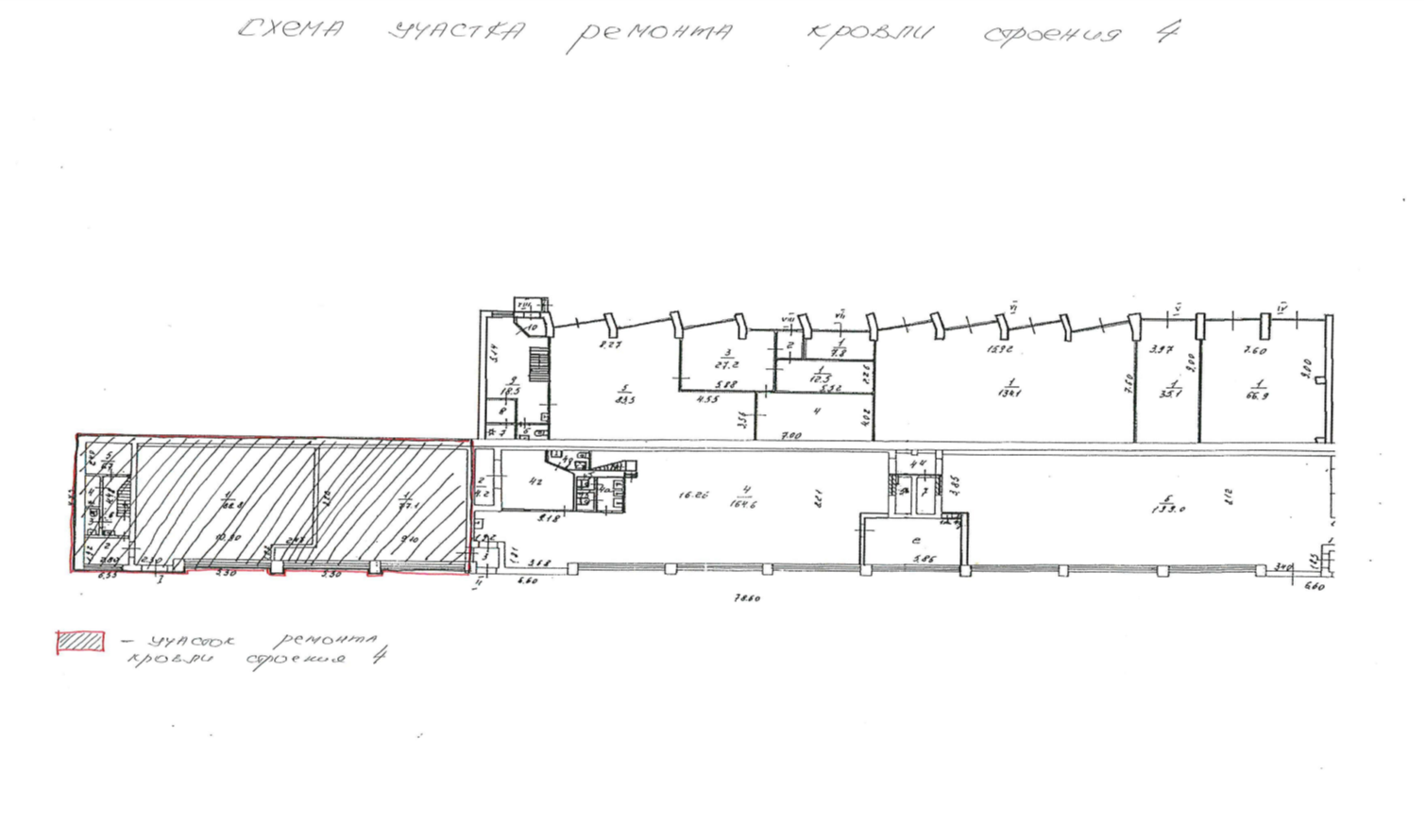 